Work/Activity: Lifesaving Club Training (Dry)Work/Activity: Lifesaving Club Training (Dry)Work/Activity: Lifesaving Club Training (Dry)Work/Activity: Lifesaving Club Training (Dry)Thursday Training Session.Location yet to be confirmed by SUSU and Sports and Wellbeing18:00-20:00 Clubs & Socs RoomOur dry training session will occur every Thursday for the year 2021/22Thursday Training Session.Location yet to be confirmed by SUSU and Sports and Wellbeing18:00-20:00 Clubs & Socs RoomOur dry training session will occur every Thursday for the year 2021/22Thursday Training Session.Location yet to be confirmed by SUSU and Sports and Wellbeing18:00-20:00 Clubs & Socs RoomOur dry training session will occur every Thursday for the year 2021/22Thursday Training Session.Location yet to be confirmed by SUSU and Sports and Wellbeing18:00-20:00 Clubs & Socs RoomOur dry training session will occur every Thursday for the year 2021/22Group: LifesavingAssessor(s): Theo LevisonAssessor(s): Theo LevisonContact: committee.sulsc@gmail.comGuidance/standards/Reference documents  Competence requirementsCompetence requirementsCompetence requirementsRLSS Risk assessment for lifesaving 2020/21Role: [who has what H&S responsibilities for each task e.g. event stewards]Skills, experience or qualifications [what training/experience has this person had to undertake their H&S responsibilities]Skills, experience or qualifications [what training/experience has this person had to undertake their H&S responsibilities]RLSS Risk assessment for lifesaving 2020/21Committee members will ensure that the Clubs and Socs room door remains unlocked while members are present within the room. The Fire Committee members will hold the clubs and socs room key to lock the door in the case of fire evacuation and marshal members to the nearest exit. The door will remain unblocked and usable.Lifeguards provided by Jubilee Sports Centre Pool –Emily Childs: Will undertake rescues to reduce the risk of drowning; Provide first aid as necessary and deal with any illness or injury due to existing medical conditions, evacuate pool, provide first aid, perform aquatic rescues, as per the PSOP for the centre.Instructor for the evening (any committee member): Will ensure the general safety of the club’s members and ensure there are no trip hazards, the general wellbeing of club members and ensure all tows, dives etc are performed safely.(Committee members: Emily ChildsTheo LevisonJ AinsworthEmily ManningMillie DaviesOwain Jones)Risk assessments linkedCommittee members will ensure that the Clubs and Socs room door remains unlocked while members are present within the room. The Fire Committee members will hold the clubs and socs room key to lock the door in the case of fire evacuation and marshal members to the nearest exit. The door will remain unblocked and usable.Lifeguards provided by Jubilee Sports Centre Pool –Emily Childs: Will undertake rescues to reduce the risk of drowning; Provide first aid as necessary and deal with any illness or injury due to existing medical conditions, evacuate pool, provide first aid, perform aquatic rescues, as per the PSOP for the centre.Instructor for the evening (any committee member): Will ensure the general safety of the club’s members and ensure there are no trip hazards, the general wellbeing of club members and ensure all tows, dives etc are performed safely.(Committee members: Emily ChildsTheo LevisonJ AinsworthEmily ManningMillie DaviesOwain Jones)Fire evacuation and all other building evacuation will be covered under SUSU’s generic evacuation procedures alongside Jubilee’s Pool Safety Operating Procedure and will be executed by pool lifeguards on duty/ whomever is elected within the PSOP.Committee members will ensure that the Clubs and Socs room door remains unlocked while members are present within the room. The Fire Committee members will hold the clubs and socs room key to lock the door in the case of fire evacuation and marshal members to the nearest exit. The door will remain unblocked and usable.Lifeguards provided by Jubilee Sports Centre Pool –Emily Childs: Will undertake rescues to reduce the risk of drowning; Provide first aid as necessary and deal with any illness or injury due to existing medical conditions, evacuate pool, provide first aid, perform aquatic rescues, as per the PSOP for the centre.Instructor for the evening (any committee member): Will ensure the general safety of the club’s members and ensure there are no trip hazards, the general wellbeing of club members and ensure all tows, dives etc are performed safely.(Committee members: Emily ChildsTheo LevisonJ AinsworthEmily ManningMillie DaviesOwain Jones)HazardsWho might be harmed and howCurrent control measuresCurrent risk /9Additional control measuresAction by whom?Action by whom?Residual risk/9Additional CommentsIllness or injury due to pre-existing medical conditions.  Club member with pre-existing medical condition Committee members of the club who are present to be aware of any pre-existing medical conditions. First aiders to be present (any of those named above) 2 SUSU to be made aware of any serious conditions. 2 Illness or injury not due to pre-existing medical conditions. Any club memberFirst aiders to be present at training. SUSU/Jubilee sports centre to provide qualified first aiders. 2Committee members/First aiderCommittee members/First aider Risk of fatigue related illness or injury due to physical exertion  Any club member Coach for the evening to monitor all members during training and report any issues to senior committee members (Captain/Vice Captain). 1 Users will be asked to bring water bottles  to reduce fatigue and the implicated risks.Committee members/First aiderCommittee members/First aider1Slips, Trips and falls. Laceration to feet Any club member Equipment will be kept to a minimum to reduce tripping. Any additional equipment not being used to be stored  in the corner of the room. Footwear must be worn everywhere and no running is permitted.  2 Members will be asked not to run, and coach for the evening will monitor the area for excess obstacles or equipment. Committee members/First aider Committee members/First aider2 Alcohol or drugs Any club member Members will be sent home if they appear to be under the influence of alcohol/similar substances. 3Instructor for the eveningDamaged Equipment Any club memberCommittee currently check equipment on a very regular basis to ensure it is still safe for use of members.1A more formal method of checking equipment should be provided. Creation of a two weekly equipment check to be completed, where two people check each item of equipmentA more formal method of checking equipment should be provided. Creation of a two weekly equipment check to be completed, where two people check each item of equipmentCommittee  members1Sprains, Strains Any club memberUse of warm ups and cool downs. Qualified coach present; check if injuries are recurring. 2Instructor for the eveningFirst Aid Hygiene Any club memberFirst aid equipment is checked on a weekly basis for hygiene & Damage. When they are considered unhygienic, they are disposed of.1Committee MembersUse of Manikins Any club memberRisk of respiratory disease; All manikins are wiped with disinfecting wipes between uses and the lungs are changed on a two-monthly basis. Any faces with cracks in are removed RE: RLSS guidelines3Instructor for the eveningIncorrect first aid techniques Any club memberAll techniques are taught by qualified coaches / experienced lifeguards to ensure correct method is used. Within all scenarios, there is always a committee member who sits on the side and watches, and can step in if anything incorrect is performed. (e.g. CPR on a live person)3Instructor of the eveningStorage is very overcrowdedCommittee membersRisk of items falling out of cupboard (cage 1) as it is very full. There are quite high piles which have heavy items.4Change current stacking situation and move lighter things to the top rather than heavier items. 
Enter the area with at least three people to make sure items do not fall.Talk to Athletic Union Committee to see if we can arrange an alternative space.Change current stacking situation and move lighter things to the top rather than heavier items. 
Enter the area with at least three people to make sure items do not fall.Talk to Athletic Union Committee to see if we can arrange an alternative space.Committee Members2Infection from contaminated surfaces: CPR manikinsAny club memberThe skill of rescue breaths must still be taught as per the Resuscitation Council UKManikin lungs should be removed prior to trainingPerform simulated rescue breathsFor CPR on manikin with fabric body, disinfect hands before and after useWhere the manikins are shared, the manikin must be fully disinfectedAfter training, all resuscitation manikin should be cleaned with suitable and sufficient disinfectant solution 9All members/Instructor for the evening2https://www.rlss.org.uk/pages/category/rlss-uk-guidance-for-operating-during-covid-19Infection from contaminated surfaces: First aid box contents (bandages, slings etc.)Any club memberCandidate is provided with bandage/ sling etc. can only be shared with members of the same household/social bubbleOnce finished, equipment be disinfected or be quarantined for a minimum of 3 days before being used againWhere bandage is applied to non-household/social bubble casualty, all contacted body surfaces must be disinfected with appropriate disinfectant7All members/Instructor for the evening1https://www.rlss.org.uk/pages/category/rlss-uk-guidance-for-operating-during-covid-19Infection from loss of social distancing: Demonstrating close contact first aid techniques (recovery position, etc.)Any club memberThe trainer must use visual aids to demonstrate the correct techniques via video or candidate manualTrainers and Candidates can complete a recovery position on a member from the same household/social bubbleFollow current RLSS and Gov guidelines regarding sport activities7All members/Instructor for the evening1RLSS Guidelines:https://www.rlss.org.uk/pages/category/rlss-uk-guidance-for-operating-during-covid-19University guidelines:  https://www.southampton.ac.uk/coronavirus.page Reviewed By:Reviewed By:Comments:Responsible person (SA/DM): Theo Levison & Emily ChildsDate: 27/08/2021SUSU H&S manager (where applicable):Date:Likelihood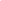 LikelihoodLikelihoodLikelihood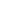 Impact369Impact246Impact123LikelihoodLikelihoodLevelDescriptionHigh (3)Will probably occur in most circumstancesMedium (2)Might occur at some timeLow (1)May occur only in exceptional circumstancesImpactImpactLevelDescriptionHigh (3) Major Injury or Death; Loss of limb or life-threatening conditions. In hospital for more than 3 days, and/or subject to extensive prolonged course of medical treatment and support. Medium (2)Serious injury causing hospitalisation, less than 3 days. Rehabilitation could last for several months.Low  (1)Minor/superficial injuries. Local first aid treatment or absence from work for less than 3 days.